CITTA’ DI GALATONE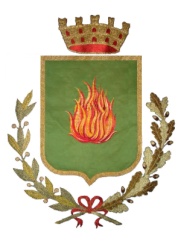 Provincia di LecceVia Colonna n. 6/8 Tel./Fax 0833861039www.comune.galatone.le.it   e mail biblioteca@comune.galatone.le.it Cod. Fisc. 82001290756         Part. IVA 02377220757CONVOCAZIONE DEL CONSIGLIO COMUNALEA norma dell'art. 40 comma 2° del D. Lgs. 267/2000 e dell'art. 26 comma 9 dello Statuto Comunale, il sottoscritto invita la S.V. a partecipare alla prima adunanza del Consiglio Comunale in sessione ordinaria e in seduta pubblica, che avrà luogo nella Sede Municipale nel Chiostro dei Domenicani, il giorno 31.07.2017 alle ore 18:00 con continuazione, in prima convocazione, per discutere e deliberare sul seguenteORDINE DEL GIORNO :Art. 41 D. Lgs. 267/2000 - Convalida dei Consiglieri eletti nella consultazione elettorale dell'11.06.2017 e 25.06.2017Elezione Presidente e Vice Presidente del Consiglio Comunale.Giuramento del Sindaco.Comunicazione al Consiglio Comunale della composizione della Giunta. Presentazione al Consiglio delle linee programmatiche da realizzare nel corso del mandato.6)   Elezione Componenti Commissione Elettorale Comunale.      Si fa presente che i documenti relativi agli argomenti da trattare sono depositati presso la Segreteria Comunale, a disposizione dei signori Consiglieri, nei termini previsti dal Regolamento.     Nell'eventualità di mancanza del numero legale dei componenti, gli argomenti posti all'ordine del giorno saranno trattati nella seduta di seconda convocazione; analogamente potranno essere differiti alla seduta immediatamente seguente.      Distinti saluti.                                                                             Il Sindaco                                                                                                                                       (Flavio FILONI)